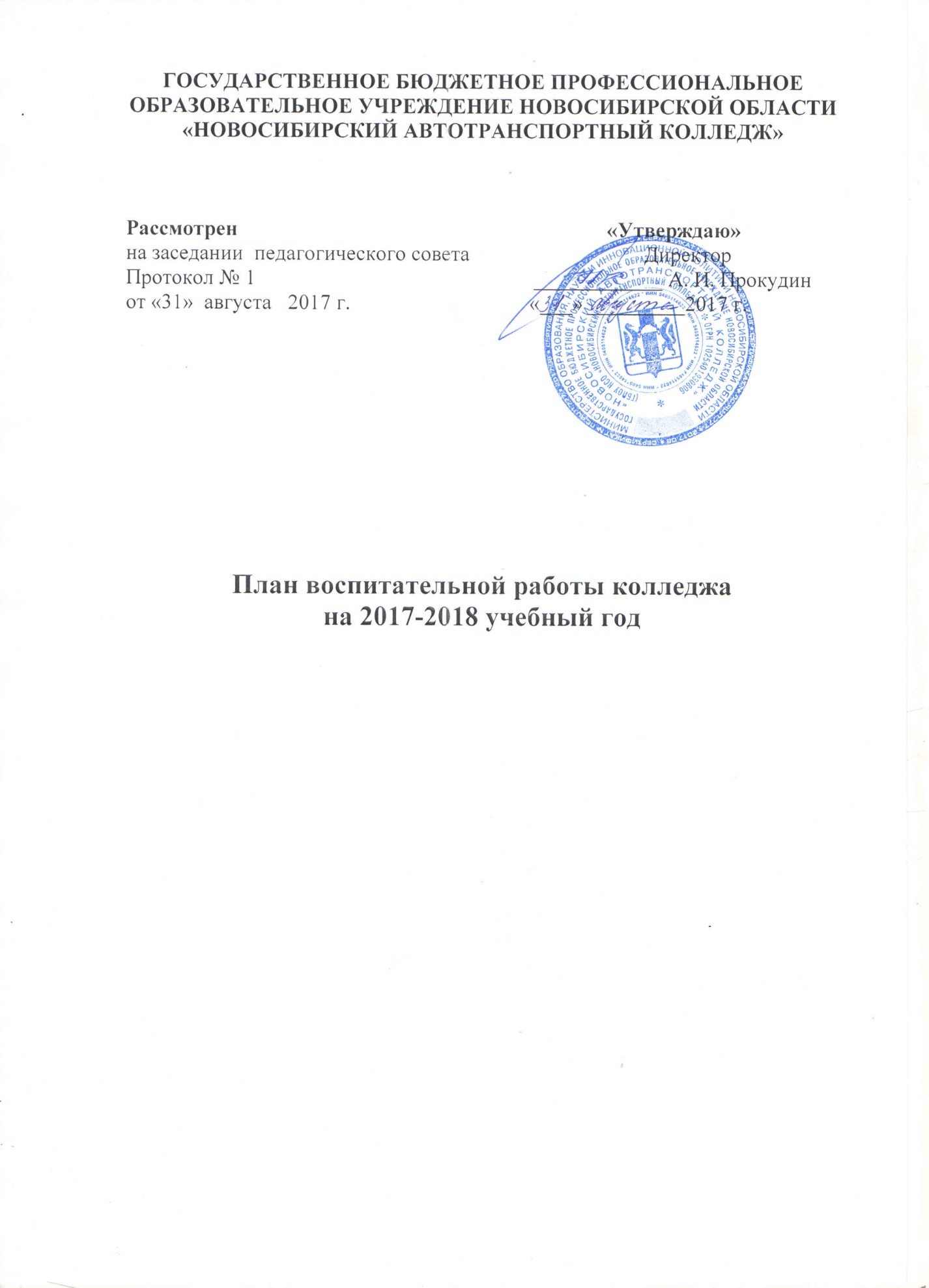 Цель воспитательной деятельности колледжа  – создание условий для становления профессионально и социально компетентной личности, обладающей высокой духовно-нравственной культурой, гражданской ответственностью, высоким патриотическим сознанием, готовой к активным практическим действиям по решению значимых задач в интересах общества, государства, собственного развития.Указанная цель определяет следующие задачи воспитательной работы:1. Создание условий, способствующих саморазвитию, самореализации и становлению профессионально - компетентной личности;2. Обеспечение условий для формирования социально-культурной компетентности личности;3. Содействие развитию нравственных качеств личности;4. Развитие интеллектуального и творческого потенциала личности;5. Формирование активной гражданской позиции, чувства патриотизма;6. Формирование потребности и навыков в здоровом образе жизни, сохранение и укрепление личного здоровья.Воспитательная работа осуществляется по следующим направлениям:- гражданско-патриотическое;- культурно-нравственное;  - развитие общеинтеллектуальных умений и профессиональной этики, профориентация; - спортивно-оздоровительное; - профилактика асоциальных явлений; - студенческое самоуправление.План проведения воспитательных мероприятий№МероприятияСрокиОтветственныйОрганизационная работаОрганизационная работаОрганизационная работаОрганизационная работа1Подготовка приказа о назначении классных руководителей на текущий учебный год.СентябрьЯщенко Е. С.2Выборы и назначение старост  учебных групп.СентябрьЯщенко Е.С., классныеруководители3Проведение бесед со студентами о порядке организации воспитательной работы, формирование списков активистов для участия в творческих конкурсах и спортивных соревнованиях.СентябрьЯщенко Е.С., Осипов О.А.Побежимова И.С.4Представление списков студентов, нуждающихся в  социальной защите.СентябрьЯщенко Е.С., классныеруководители5Проведение бесед со студентами о правилах  внутреннего распорядка  в колледже, организации учебного процесса, правах и обязанностях студентов.СентябрьОнучин А.Д.Ященко Е.С.6Тематические классные часы «Наш колледж: традиции и правила», «Выполнение Устава колледжа».СентябрьКлассные руководители 7Общеколледжное родительское собрание. Родительские собрания в группах нового набора. СентябрьКлассныеруководители8Семинар классных руководителей «Организация воспитательной работы в колледже на 2017-2018 учебный год. Цели и задачи». СентябрьЯщенко Е. С.Залесская Л.А.Гражданско-патриотическое, правовое  воспитаниеГражданско-патриотическое, правовое  воспитаниеГражданско-патриотическое, правовое  воспитаниеГражданско-патриотическое, правовое  воспитание1Тематические классные часы:«Насилие и закон», «Знаешь ли ты свои права» и др.В течение годаКлассные руководители,Ященко Е. С.,2Классные часы, посвящённые Международному Дню толерантности, Дню народного единства.НоябрьЗалесская Л.А., классные руководители3Встреча студентов с юристом из  Региональной молодежной общественной организации «Актив». Интерактивные лекции «Административная и уголовная ответственность».1, 2 курсы – октябрь; 3, 4 курсы - ноябрьЯщенко Е. С.,классные руководители,4Классные часы с приглашением юриста из Региональной молодежной общественной организации «Актив». Лекции «Служба в Армии и военный призыв», «Выборы президента РФ».Декабрь - мартЯщенко Е.С. Классные руководители5Информационный час, посвящённый Конституции Российской Федерации.ДекабрьКулаков С.А., Лаврова О.А., Атаев А.К.6Региональный военно-спортивный конкурс «А ну-ка, парни!», посвященный Дню защитника Отечества.ФевральМелех А.Л.7Оформление стенгазет,  боевых листков, проведение тематических классных часов, посвященных Дню защитника Отечества. ФевральКлассные руководители 8Уроки мужества. Встреча студентов  с участниками боевых действий в Афганистане, в Чечне. Февраль, майЯщенко Е.С., Мелех А. Л. 9Соревнования по пулевой стрельбе из пневматического оружия в честь Дня защитника Отечества. Лично- командное первенство среди учебных групп 3-го курса.ФевральМелех А.Л.10Музейный урок «Во имя долга».      ФевральПобежимова И.С.11Торжественная линейка, посвящённая памяти  выпускника колледжа Вячеслава Суханова.МартЯщенко Е.С., Побежимова И.С.,  Мелех А.Л.12Фестиваль патриотической песни «Солдат войны не выбирает», проведение классных часов,  выпуск стенгазет, посвящённых Дню Победы.МайЯщенко Е. С.,Побежимова И.С.,классные руководители13Посещение музеев, выставок  города НовосибирскаВ течение годаКлассные руководители14Встреча студентов 1 курса с коллективом клуба «Живая история».МайМелех А.Л.15Конкурс презентаций, проектов, газет «Страницы истории о ВОВ», «Герои фронта», «Труженики тыла».МайЛаврова О. А.16Конкурс чтецов « Как могут эти дни забыться?» (1-2 курс)МайЯщенко Е.С., Котыш Е. П.17Демонстрация оружия сотрудниками ОМОН Управления Росгвардии г. Новосибирска.МайМелех А.Л.18Участие во всероссийской акции «Георгиевская ленточка».МайЯщенко Е.С. 19Участие во Всероссийской акции «Свеча памяти».Май       Лаврова О.А.20 Реализация проекта «Я – гражданин России».В течение года        Лаврова О.А.Спортивно-оздоровительная работаСпортивно-оздоровительная работаСпортивно-оздоровительная работаСпортивно-оздоровительная работа  1Соревнования по легкой атлетике, посвященные Всемирному дню туризма. Участие в областном мероприятии "ЭкоСтарт".СентябрьОсипов О.А., Побежимова И.С.2Первенство колледжа по настольному теннису.ОктябрьОсипов О. А.3Неделя здоровья- Конкурс «самый сильный»- Проведение классных часов по теме «Здоровый образ жизни. Как сохранить здоровье?»- Выпуск информационных газет и буклетов  по теме: «НЕТ!!! Вредным привычкам!!!»НоябрьОсипов О.А.,Ященко Е. С.,Побежимова И.С.4Первенство колледжа по волейболу.НоябрьОсипов О.А.5Новогодний турнир по стритболу, первенство колледжа по лыжным гонкам.ДекабрьОсипов О.А.6Участие в спартакиаде  среди студентов СПО г. Новосибирска.В течение годаОсипов О.А.7Эстафета памяти  Б. Богаткова.АпрельОсипов О.А.8Первенство колледжа  по перетягиванию каната.АпрельОсипов О.А.9«Весенний спринт»100м.МайОсипов О.А.10Эстафета, посвящённая  Дню Победы.МайОсипов О.А.11Лекции «Здоровье студента», «О вреде алкоголя и курения: медико-статистический анализ последствий алкоголизма и курения», «Осторожно – наркотики», «О вреде электронных сигарет».В течение годаМедицинский работник колледжа, представители городских общественных организаций12Просмотр фильмов по теме  сохранения здоровья, обсуждение фильмов.В течение годаКлассные руководители, преподаватель ОБЖ13Оформление стенда «Спортивный вестник» (обновление информации регулярно).В течение годаОсипов О.А.14Проведение классных часов по темам: «Здоровый образ жизни - что это?», «Суд над наркоманией», «Спорт в моей жизни»,  «Как заниматься спортом без ущерба здоровью» и др.В течение годаЯщенко Е.С., Классные руководители, 15Беседа «Береги себя!»,лекция «Это должен знать каждый!» - мероприятия, посвящённые Дню борьбы со СПИДом.ДекабрьКлассные руководители16Участие во всероссийской акции «СТОП, ВИЧ/СПИД!»Декабрь, майЯщенко Е.С.17Проведение интерактивных лекций для юношей  и девушек «Любовь без последствий» совместно с центром «Доверие».ДекабрьЯщенко Е.С.187дицинский сотрудникя мальчиковТематические классные часы, беседы «Вред электронной сигареты», «О вреде курительных смесей» (24 марта – Всемирный день борьбы с туберкулёзом).  МартМедицинский сотрудник колледжа, представители городских общественных организаций19Семинары «Мифы о вреде курения и алкоголя» (1 курс) во взаимодействии с МКУ Центр «Родник»ДекабрьЗалесская Л.А.20Беседы, инструктажи по  обеспечению безопасности студентов в колледже и вне образовательного учреждения.В течение годаКлассные руководители, преподаватель БЖДРазвитие общеинтеллектуальных умений,  профессиональной этики, профориентацияРазвитие общеинтеллектуальных умений,  профессиональной этики, профориентацияРазвитие общеинтеллектуальных умений,  профессиональной этики, профориентацияРазвитие общеинтеллектуальных умений,  профессиональной этики, профориентацияРазвитие общеинтеллектуальных умений,  профессиональной этики, профориентацияРазвитие общеинтеллектуальных умений,  профессиональной этики, профориентацияРазвитие общеинтеллектуальных умений,  профессиональной этики, профориентацияРазвитие общеинтеллектуальных умений,  профессиональной этики, профориентация1Открытый чемпионат по автомобильному многоборью.ОктябрьКохан В. Д.2«Сибирью связанные судьбы»- проведение мероприятий, посвященных Дню Сибири.  (8 ноября – День Сибири).НоябрьПреподаватели гуманитарных дисциплин3Интеллектуальный марафон, посвященный Всемирному дню науки.(10 ноября – Всемирный день науки).НоябрьПреподаватели колледжа4Мероприятия, посвященные Международному дню родного языка.ФевральПреподаватели гуманитарных дисциплин5Интеллектуальный марафон, посвященный  Дню российской науки.ФевральРынкова С.А., преподаватели6Конференция «Как стать настоящим профессионалом».ФевральПобежимова И.С.7Региональная олимпиада по ТО.МартЛавизин А.Н.8Беседы: "Моя профессия и моя пригодность", "Куда пойти учиться" (о возможностях получения высшего образования на базе среднего).В течение годаКлассные руководители9День открытых дверей.Март, апрельИгнатьева Н.И.,Ященко Е. С., Побежимова И. С.10Конкурс чтецов «Вдохновение», посвященный Всемирному дню поэзии.МартЯщенко Е.С., Котыш Е.П.11День славянской письменности и культуры. Литературно-музыкальная композиция. Викторина.Май Ященко Е.С., Котыш Е.П.12НПК «Экологические проблемы Новосибирска».МайМетель Н.М.13Проведение предметных недель.В течение года (по отдельному графику)Рынкова С.А.14Участие студентов в конференциях, олимпиадах городского, областного уровней.В течение года (по отдельному графику)Преподаватели, Рынкова С.Н.15Мероприятия, посвященные 125-летию г. Новосибирска.В течение года (по отдельному плану)Ященко Е.С.,Побежимова И.С.16Экскурсии для выпускников школ города Новосибирска и НСО,  презентация специальностей колледжа.По мере поступления заявокИгнатьева Н.И.,Ященко Е.С. 17Участие студентов  в конкурсах профессионального мастерства.В течение годаРынкова С.А., Лавизин А.Н.Культурно-нравственное  воспитаниеКультурно-нравственное  воспитаниеКультурно-нравственное  воспитаниеКультурно-нравственное  воспитание1Торжественное собрание, посвященное Дню знаний.СентябрьЯщенко Е. С.,Побежимова И.С.2Посвящение в студенты.СентябрьПобежимова И. С.3Конкурс поздравительных открыток  ко Дню учителя.ОктябрьКлассные руководители4Концерт, посвященный Дню учителя и работников автомобильного транспорта.ОктябрьПобежимова И. С.5Акция добрых дел, посвящённая Дню пожилых людей.ОктябрьЯщенко Е. С., Побежимова И.С.,студенческий совет6Конкурс чтецов «В этом слове солнца свет», посвященный Дню матери.НоябрьЯщенко Е.С., Котыш Е. П.7Информационный час, посвящённый  Всемирному  дню ребёнка. (20ноября).НоябрьКлассные руководители8Творческий конкурс «Алло! Мы ищем таланты!»Декабрь Побежимова И. С., студенческий совет9Конкурс новогодней открытки.Шоу-программа «Падал новогодний снег».ДекабрьПобежимова И. С., классные руководители10Фотоконкурс « Мы учимся в автотранспортном!».ФевральПобежимова И. С.,студенческий совет 11Конкурс поздравительной открытки к 8 Марта.МартПобежимова И. С.,студенческий совет12Проведение тематических классных часов по темам: «Эстетическая культура человека», «Мир спасет красота, если…», «Прекрасное в труде», «Роскошь человеческого общения».АпрельЯщенко Е. С., классные руководители, 13Посещение театров, музеев, выставочных залов города Новосибирска.В течение годаКлассные руководители1415 мая – Международный день семьи. Тематические классные часы. Фотоконкурс «Моя семья».МайКлассные руководители15Торжественное вручение дипломов.ИюньЯщенко Е. С., Побежимова И.С.16Участие в областном фестивале  «Я вхожу в мир искусств».Октябрь - апрельЯщенко Е. С., Побежимова И.С.17Участие в областном фестивале  «Мы вместе!»НоябрьЯщенко Е. С., Побежимова И.С.18Участие в областном конкурсе «Студент года».ОктябрьЖурова М.А.Работа  студенческого самоуправленияРабота  студенческого самоуправленияРабота  студенческого самоуправленияРабота  студенческого самоуправления1Совет старост.1раз в месяцПобежимова И. С.2Собрание студенческого совета.1раз в месяцПобежимова И. С.3Оформление стенгазет,  выпуск информационных бюллетеней о работе студенческого самоуправления.1 раз в 2 месяцаПобежимова И. С.4Реализация проекта «Я – студент!»В течение годаПобежимова И. С.Профилактика асоциального поведенияПрофилактика асоциального поведенияПрофилактика асоциального поведенияПрофилактика асоциального поведенияПрофилактика асоциального поведенияПрофилактика асоциального поведения1Сбор информации о студентах:- пропускающих занятия без уважительной причины;- находящихся в «группе риска»;- относящихся к категории детей-сирот. Заполнение социального паспорта группы. Составление социального паспорта колледжа.сентябрьсентябрьКлассные руководители, заведующие отделениямиКлассные руководители, заведующие отделениями2Диагностические исследования:«Уровень социализированности личности»,«Стратегии поведения в конфликте»,«Выраженность черт характера и темперамента».В течение годаВ течение годаЗалесская Л.А.классные руководителиЗалесская Л.А.классные руководители3Организация и проведение совместно с МКУ Центр «Родник» диагностики склонности к отклоняющемуся поведению.СентябрьСентябрьЗалесская Л.А.Залесская Л.А.4Организация систематического контроля за успеваемостью, посещаемостью студентов.В течение годаВ течение годаКлассные руководители, заведующие отделениямиКлассные руководители, заведующие отделениями5Отчеты классных руководителей о работе со студентами «группы риска».1 раз в семестр1 раз в семестрКлассные руководителиКлассные руководители6Разработка рекомендаций классным руководителям по осуществлению профилактической работы со студентами, находящимися в трудной жизненной ситуации.ОктябрьОктябрьЗалесская Л.А., Ященко Е.С.Залесская Л.А., Ященко Е.С.7Оформление и обновление стенда «Мы и закон».В течение годаВ течение годаПреподаватели социально-экономических дисциплинПреподаватели социально-экономических дисциплин8Организация работы волонтерских групп «Протяни руку помощи».Октябрь, февральОктябрь, февральСтуденческий советСтуденческий совет9Встреча с работниками правоохранительных органов, сотрудниками центра «Родник» по вопросам профилактики вредных привычек,  по профилактике правонарушения.Сентябрь, февраль, апрельСентябрь, февраль, апрельЯщенко Е.С., классные руководителиЯщенко Е.С., классные руководители10 Встреча с сотрудниками медицинских учреждений и общественных организаций по вопросам сохранения здоровья.В течение годаВ течение годаЯщенко Е.С.Ященко Е.С.11Рассмотрение вопросов профилактической работы с подростками на совещаниях при директоре, семинарах классных руководителей.2 раза в семестр2 раза в семестрАдминистрация колледжаАдминистрация колледжа12Организация индивидуальных консультаций для классных руководителей «Подростковые проблемы», «Проблемы детей, воспитывающихся в неполных семьях» и др.По мере необходимостиПо мере необходимостиЗалесская Л.А.Залесская Л.А.1Круглый стол по обмену опытом работы по проблеме «Профилактика подросткового суицида».ОктябрьОктябрьЗалесская Л.А.Залесская Л.А.14Создание информационных материалов по проблемам психологического здоровья и здорового образа жизни для обучающихся и родителей.В течение годаВ течение годаЗалесская Л.А. Ященко Е.С.Залесская Л.А. Ященко Е.С.15Проведение бесед, лекций инспектором ПДН, представителем организации «Молодёжный  союз юристов» на темы:«Уголовная, административная ответственность несовершеннолетних»,«От пьянства до преступления – один шаг»,«Проступок, правонарушение, преступление»;«Ответственность молодёжи перед законом».Октябрь,ноябрь, апрельОктябрь,ноябрь, апрельЯщенко Е.С.Ященко Е.С.16Единый правовой день «Законы, по которым мы живем».ФевральФевральКлассныеруководителиКлассныеруководители17Проведение уроков здоровья:«Пиво. Мифы и реальность», «Правда и ложь о слабоалкогольных напитках и энергетиках», «О вреде электронной сигареты».Ноябрь, декабрь,майНоябрь, декабрь,майКлассные руководители,медицинский сотрудник колледжаКлассные руководители,медицинский сотрудник колледжа18.Проведение тренингов совместно с МКУ Центр «Родник» «Я и наркотики» в группах нового набора по вопросам здорового образа жизни и негативного влияния ПАВ на здоровье человека.В течение годаВ течение годаЗалесская Л.А.Залесская Л.А.19Проведение тренингов «Толерантность — путь к успеху», направленных на развитие толерантности.НоябрьНоябрьЗалесская Л.А.Залесская Л.А.20Проведение бесед на родительских  собраниях в группах нового набора по вопросам здорового образа жизни и негативного влияния ПАВ на здоровье человека.Раз в семестрРаз в семестрКлассные руководителиКлассные руководители21Регулярное информирование родителей об успешности обучения студентов.В течение годаВ течение годаКлассные руководителиКлассные руководители22Проведение с родителями совместных внеклассных воспитательных мероприятий.В течение годаВ течение годаКлассные руководителиКлассные руководители23 Консультации психолога  (индивидуальные и групповые).В течение годаВ течение годаЗалесская Л.А.Залесская Л.А.24Круглый стол «Права и обязанности обучающихся  категории детей-сирот и лиц из их числа».ОктябрьОктябрьЯщенко Е.С.,Залесская Л.А.Ященко Е.С.,Залесская Л.А.25Оказание адресного социально-педагогического сопровождения обучающимся, требующим особого внимания (не посещающим занятия, часто болеющим, проживающим в неблагополучных семьях, категории детей-сирот и лиц из их числа).В течение годаВ течение годаЯщенко Е.С.,Залесская Л.А.,классные руководителиЯщенко Е.С.,Залесская Л.А.,классные руководителиМероприятия, направленные на предупреждение экстремизма и терроризма  Мероприятия, направленные на предупреждение экстремизма и терроризма  Мероприятия, направленные на предупреждение экстремизма и терроризма  Мероприятия, направленные на предупреждение экстремизма и терроризма  Мероприятия, направленные на предупреждение экстремизма и терроризма  Мероприятия, направленные на предупреждение экстремизма и терроризма  1 Проведение инструктажа по обеспечению безопасности в колледже и вне колледжа. Проведение инструктажа по обеспечению безопасности в колледже и вне колледжа.СентябрьСентябрьКлассные руководители2 Тренировка по экстренной эвакуации в случае пожаров, угрозы террористических актов. Тренировка по экстренной эвакуации в случае пожаров, угрозы террористических актов.Сентябрь, апрель-майСентябрь, апрель-майПреподаватель БЖД3 Организация дежурства по  колледжу администрации, преподавателей. Организация дежурства по  колледжу администрации, преподавателей.В течение годаВ течение годаАнтонова С.А., Ященко Е.С.4 Проведение тематических занятий по вопросам защиты в случае чрезвычайных ситуаций, пожарной безопасности. Проведение тематических занятий по вопросам защиты в случае чрезвычайных ситуаций, пожарной безопасности.Сентябрь, декабрь апрель Сентябрь, декабрь апрель Преподаватель БЖД, классные руководители5 Тематические уроки, занятия в рамках курса ОБЖ по правилам поведения в ЧС. Тематические уроки, занятия в рамках курса ОБЖ по правилам поведения в ЧС.В течение годаВ течение годаПреподаватель БЖД6 Родительские собрания по вопросам антитеррористической безопасности, безопасности в сети Интернет. Родительские собрания по вопросам антитеррористической безопасности, безопасности в сети Интернет.Сентябрь, мартСентябрь, мартКлассные руководители7 Встреча с сотрудниками ОМОН Управления Росгвардии по НСО, участковым отдела полиции № 6 «Октябрьский».  Беседа «Профилактика экстремистских проявлений в молодежной среде», «Предупреждение экстремизма». Встреча с сотрудниками ОМОН Управления Росгвардии по НСО, участковым отдела полиции № 6 «Октябрьский».  Беседа «Профилактика экстремистских проявлений в молодежной среде», «Предупреждение экстремизма».Октябрь, апрель, июньОктябрь, апрель, июньКлассные руководители8Проведение классных часов по темам:«Действия при обнаружении подозрительных взрывоопасных предметов»,  «Действия при угрозе террористического акта»;«Правила поведения и порядок действий, если вас захватили в заложники».Проведение классных часов по темам:«Действия при обнаружении подозрительных взрывоопасных предметов»,  «Действия при угрозе террористического акта»;«Правила поведения и порядок действий, если вас захватили в заложники».Октябрь, декабрь, апрельОктябрь, декабрь, апрельКлассные руководители9 Конкурс плакатов, рисунков  « Нет – терроризму!» Конкурс плакатов, рисунков  « Нет – терроризму!»Сентябрь, майСентябрь, майПреподаватели гуманитарных дисциплин10 Проведение тематических классных часов «Толерантность - дорога к миру», «Все мы разные, но все мы заслуживаем счастья», «Профилактика и разрешение конфликтов», «Богатое многообразие мировых культур»,  «Учимся жить в многоликом мире». Проведение тематических классных часов «Толерантность - дорога к миру», «Все мы разные, но все мы заслуживаем счастья», «Профилактика и разрешение конфликтов», «Богатое многообразие мировых культур»,  «Учимся жить в многоликом мире».Ноябрь Ноябрь Классные руководители11Проведение лекториев на тему: «Терроризм - угроза миру!».Проведение лекториев на тему: «Терроризм - угроза миру!».Ноябрь, майНоябрь, майПреподаватели гуманитарных дисциплин12Реализация долгосрочного проекта «Вместе целая страна».Реализация долгосрочного проекта «Вместе целая страна».2017-2019 гг.2017-2019 гг.Лаврова О.А.